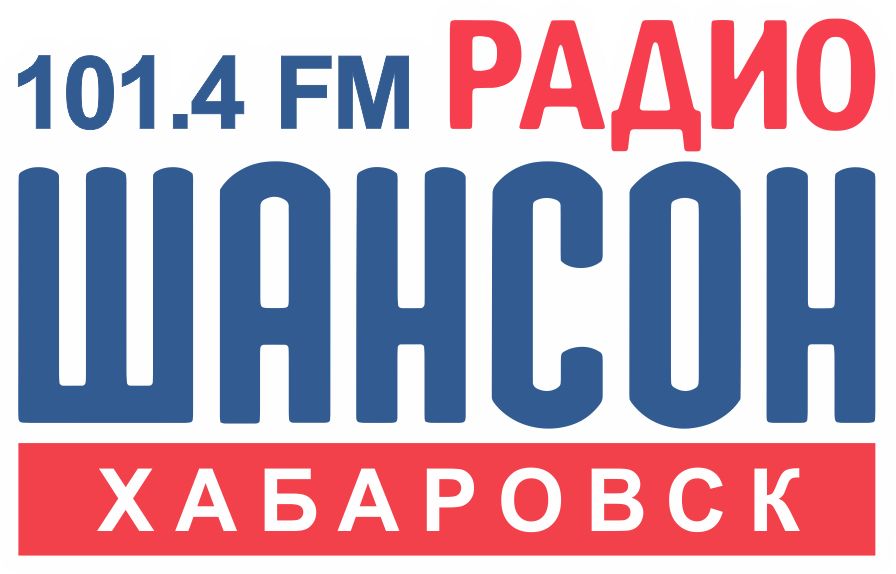 90 упоминаний в неделюНаш путеводитель от звёзд ШАНСОНА! Вы узнаете первыми, как и где проводят свой отпуск звёзды шансона, станете обладателями эксклюзивной информации о самых красивых странах и интересных маршрутах.Периодичность: Понедельник - ПятницаВремя выхода: 8.30 и 11.30Хронометраж: 2,5 – 3 минуты.СКИДКИ:СЕЗОННЫЕ КОЭФФИЦИЕНТЫ:169 упоминания в неделюАктуальная информация по основным валютам: доллар, евро, йена, юань. Тематика: покупка, продажа, динамика.Периодичность: Понедельник – ПятницаВремя выхода: 07:00, 08:00, 09:00, 10:00, 11:00, 12:00, 14:00, 15:00, 16:00, 17:00, 18:00, 19:00.Хронометраж: 1 мин.СКИДКИ:СЕЗОННЫЕ КОЭФФИЦИЕНТЫ:169 упоминания в неделюАктуальная информация по основным валютам: доллар, евро, йена, юань. Тематика: покупка, продажа, динамика.Периодичность: Понедельник – ПятницаВремя выхода: 07:30, 08:30, 09:30, 10:30, 11:30, 12:30, 14:30, 15:30, 16:30, 17:30, 18:30, 19:30.Хронометраж: 1 мин.СКИДКИ:СЕЗОННЫЕ КОЭФФИЦИЕНТЫ:92 упоминания в неделюКоротко и ёмко о самых важных событиях, произошедших в мире, регионе, крае, городе. Интересные факты и курьезные случаи. Согласно статистике, особо внимательно программу «Новости» слушают люди, занимающие руководящие должности.1. Самые интересные и актуальные события в мире, стране, регионе, городе!    Будни – 6 раз в день – 07:00, 08:00, 09:00, 10:00, 11:00, 12:00.2.  Новости спорта. Все самые яркие события суток и важные факты из спортивной жизни.  Будни – 1 раз в день –  09:30. 3. “Дави на Газ” . Актуальная информация для всех кто за РУЛЕМ! Будни – 1 раз в день – 07:30. Хронометраж: 1,5 – 3 минуты.СКИДКИ:СЕЗОННЫЕ КОЭФФИЦИЕНТЫ:148 упоминания в неделюКоротко и ёмко о самых важных событиях, произошедших в мире, регионе, крае, городе. Интересные факты и курьезные случаи. Согласно статистике, особо внимательно программу «Новости» слушают люди, занимающие руководящие должности.1. Самые интересные и актуальные события в мире, стране, регионе, городе!    Будни – 6 раз в день – 07:00, 08:00, 09:00, 10:00, 11:00, 12:00.2.  Новости спорта. Все самые яркие события суток и важные факты из спортивной жизни.  Будни – 1 раз в день –  09:30. 3. “Дави на Газ” . Актуальная информация для всех кто за РУЛЕМ! Будни – 1 раз в день – 07:30. Хронометраж: 1,5 – 3 минуты.СКИДКИ:СЕЗОННЫЕ КОЭФФИЦИЕНТЫ:172 упоминания в неделюМузыка, программы, игры, анонсы, поздравления – ВСЕ ВКЛЮЧЕНО!Периодичность: понедельник – воскресенье, ежедневно.СКИДКИ:СЕЗОННЫЕ КОЭФФИЦИЕНТЫ:182 упоминания в неделюАктуальный прогноз погоды в городе, текущий и на ближайшее время суток – утро, день, вечер, ночь и следующий день!Тематика: температура, ветер, влажность, давление, видимость, комфорт, состояние дорожного покрытия. Периодичность: Понедельник – Воскресенье, ежедневно.Время выхода: 07:20, 08:20, 09:20, 10:20, 11:20, 12:20, 13:20, 14:20, 15:20, 16:20, 17:20, 18:20, 19:20.Хронометраж: 1 мин.СКИДКИ:СЕЗОННЫЕ КОЭФФИЦИЕНТЫ:182 упоминания в неделюАктуальный прогноз погоды в городе, текущий и на ближайшее время суток – утро, день, вечер, ночь и следующий день!Тематика: температура, ветер, влажность, давление, видимость, комфорт, состояние дорожного покрытия. Периодичность: Понедельник – Воскресенье, ежедневно.Время выхода: 07:50, 08:50, 09:50, 10:50, 11:50, 12:50, 13:50, 14:50, 15:50, 16:50, 17:50, 18:50, 19:50.Хронометраж: 1 мин.СКИДКИ:СЕЗОННЫЕ КОЭФФИЦИЕНТЫ:60 упоминаний в неделюМузыка, программы, игры, анонсы, поздравления – ВСЕ ВКЛЮЧЕНО!Периодичность: Понедельник – ПятницаВремя выхода: 10:10, 10:40, 11:10, 11:40, 12:10, 12:40.СКИДКИ:СЕЗОННЫЕ КОЭФФИЦИЕНТЫ:60 упоминаний в неделюМузыка, программы, игры, анонсы, поздравления – ВСЕ ВКЛЮЧЕНО!Периодичность: Понедельник – ПятницаВремя выхода: 07:10, 07:40, 08:10, 08:40, 09:10, 09:40СКИДКИ:СЕЗОННЫЕ КОЭФФИЦИЕНТЫ:91 упоминание в неделюМузыкальная программа поздравлений + розыгрыш билетов на концерты!Периодичность: понедельник – воскресенье, ежедневно.Время выхода: с 13 до 14 часов СКИДКИ:СЕЗОННЫЕ КОЭФФИЦИЕНТЫ:Программа ЧЕМОДАН43 500 руб / неделяПредложение для спонсораКол-во трансляций в деньКол-во дней в неделюВсего выходовАнонс проекта(в течение дня с упоминанием о спонсоре - до 10 сек.)4728Упоминание о спонсоре(перед программой – до 5 сек.)2510Рекламный ролик спонсора(в конце программы –  до 30 сек.)2510Ролик спонсора до 30 сек. в рекламном блоке в 14.20 16.50, 20.203721Стоимость заказа50 000100 000150 000200 000Скидка5%10%15%20%НоябрьДекабрь1,151,2КУРС ВАЛЮТв начале часа.15 000 руб. / неделяПредложение для спонсораКол-во трансляций в деньКол-во дней в неделюВсего выходовУпоминание о спонсоре(в начале программы – 5 сек.)12560Рекламный ролик спонсора(в конце программы – до 30 сек.)12560Рекламный ролик спонсора до 30 сек. в рекламном блоке 7 ДНЕЙ в неделю – 7 раз в день.7749Стоимость заказа50 000100 000150 000200 000Скидка5%10%15%20%НоябрьДекабрь1,151,2КУРС ВАЛЮТв середине часа.15 000 руб. / неделяПредложение для спонсораКол-во трансляций в деньКол-во дней в неделюВсего выходовУпоминание о спонсоре(в начале программы – 5 сек.)12560Рекламный ролик спонсора(в конце программы – до 30 сек.)12560Рекламный ролик спонсора до 30 сек. в рекламном блоке 7 ДНЕЙ в неделю – 7 раз в день.7749Стоимость заказа50 000100 000150 000200 000Скидка5%10%15%20%НоябрьДекабрь1,151,2НОВОСТИ30 000 руб / неделяПредложение для спонсораКол-во трансляций в деньКол-во дней в неделюВсего выходовУпоминание о спонсоре(в начале программы – 5 сек.)8540Рекламный ролик спонсора(в конце программы – до 30 сек.)8540Рекламный ролик спонсора до 30 сек. в рекламном блоке в ВЫХОДНЫЕ – 8 раз в день.8212Стоимость заказа50 000100 000150 000200 000Скидка5%10%15%20%НоябрьДекабрь1,151,2НОВОСТИ ПЛЮС40 000 руб / неделяПредложение для спонсораКол-во трансляций в деньКол-во дней в неделюВсего выходовУпоминание о спонсоре(в начале программы – 5 сек.)8540Рекламный ролик спонсора(в конце программы – до 30 сек.)8540Рекламный ролик спонсора до 30 сек. в рекламном блоке в БУДНИ – 8 раз в день.8540Рекламный ролик спонсора до 30 сек. в рекламном блоке в ВЫХОДНЫЕ – 14 раз в день.14228Стоимость заказа50 000100 000150 000200 000Скидка5%10%15%20%НоябрьДекабрь1,151,2Пакет ТОТАЛЬНЫЙ 29 000 руб. / неделяПредложение для спонсораКол-во трансляций в деньКол-во дней в неделюВсего выходовУпоминание о спонсоре (до 5 сек.) + рекламный ролик спонсора (до 30 секунд) с 7 до 10 часов – 6 раза6530Упоминание о спонсоре (до 5 сек.) + рекламный ролик спонсора (до 30 секунд) с 13 до 14 часов – 3 раза3721Рекламный ролик спонсора (до 30 сек. в рекламном блоке в 10:20, 11:20, 12:20         3721Рекламный ролик спонсора (до 30 сек. в рекламном блоке в 14:20, 15:20, 16:20, 17:20, 18:20, 19:20, 20:207749Стоимость заказа50 000100 000150 000200 000Скидка5%10%15%20%НоябрьДекабрь1,151,2ПОГОДА на 20-й мин.32 000 руб. / неделяПредложение для спонсораКол-во выходов  в деньКол-во дней в неделюВсего выходов в неделюУпоминание о спонсоре(в начале программы – 5 сек.)13791Рекламный ролик спонсора(в конце программы – до 30 сек.)13791Стоимость заказа50 000100 000150 000200 000Скидка5%10%15%20%НоябрьДекабрь1,151,2ПОГОДА на 50-й мин.32 000 руб. / неделяПредложение для спонсораКол-во выходов  в деньКол-во дней в неделюВсего выходов в неделюУпоминание о спонсоре(в начале программы – 5 сек.)13791Рекламный ролик спонсора(в конце программы – до 30 сек.)13791Стоимость заказа50 000100 000150 000200 000Скидка5%10%15%20%НоябрьДекабрь1,151,2СПОНСОР «РАБОЧЕГО ДНЯ» 12 000 руб. / неделяПредложение для спонсораКол-во выходов  в деньКол-во днейВсего выходовУпоминание о спонсоре – 5 сек.(2 раза в час) 6530Ролик спонсора  до 30 сек. (2 раза в час)6530Стоимость заказа50 000100 000150 000200 000Скидка5%10%15%20%НоябрьДекабрь1,151,2СПОНСОР УТРА 15 000 руб. / неделяПредложение для спонсораКол-во выходов  в деньКол-во днейВсего выходовУпоминание о спонсоре – 5 сек. (2 раза в час) 6530Ролик спонсора до 30 сек.(2 раза в час)6530Стоимость заказа50 000100 000150 000200 000Скидка5%10%15%20%НоябрьДекабрь1,151,2ТОЛЬКО ДЛЯ ВАС 15 000 руб. / неделяПредложение для спонсораКол-во трансляций в деньКол-во дней в неделюВсего выходовУпоминание о спонсоре (до 5 сек.)С 13 до 14 часов – 3 раза3721Рекламный ролик спонсора(до 30 сек.) с 13 до часов – 3 раза3721Рекламный ролик спонсора (до 30 сек. в рекламном блоке в течении дня7749Стоимость заказа50 000100 000150 000200 000Скидка5%10%15%20%НоябрьДекабрь1,151,2